臺灣醫事繼續教育學會課程簡介復健創業經驗分享課程【課程簡介】    在資訊爆炸及人才輩出的世代，創業成為現今專業發展的趨勢。除了必備的專業技能之外，還需要什麼元素才能讓自己在廣大的治療師群中脫穎而出？我們邀請到職能治療、語言治療、及物理治療各界創業成功的講師，讓我們一起來以他們的經驗，探討專業的核心價值、公司的經營管理、相關的法律知識，以及危機與轉機的因應。你要給自己這個機會嗎？命運是掌握在自己的手裡，問你自己！【主辦及協辦單位】主辦單位臺灣醫事繼續教育學會、中山醫學大學語言治療與聽力學系、高雄醫學大學醫學系生理學科協辦單位中華健康促進暨兒童發展協會、高雄市語言治療師公會、社團法人高雄市職能治療師公會、社團法人高雄市物理治療師公會、台北市職能治療師公會、台中市職能治療師公會【上課時間與地點】◆ 台北場2015 年 09 月 13 日（星期日）08：30～17：00 國立臺灣大學 博雅教學館102教室◆ 台中場2015 年 12 月 13 日（星期日）08：30～17：00 中山醫學大學 正心樓0112教室◆ 高雄場2015 年 12 月 27 日（星期日）08：30～17：00 高雄 Dr.foot 鳳山門市店 鳳山市文化西路17號2樓【課程表】【講師簡介】【報名費用】報名網址：https://www.beclass.com/rid=1837961558bc4900d453本會會員會員800元，非會員1200元請匯款至國泰世華銀行鳳山分行（013）帳號026-03-100379-1（戶名：臺灣醫事繼續教育學會施富強）* 集體報名者請"個別匯款"，並提供匯款帳號後五碼* 本會會員定義為臺灣醫事繼續教育學會會員，歡迎向本會提出申請。  目前入會免入會費、104年常年會費  http://www.tmed.com.tw【學分申請】職能治療師(生)、物理治療師(生)、語言治療師、聽力師、專科護理師、護理師護士、臨床心理師、諮商心理師、社會工作師繼續教育積分申請中。【報名事項】一律線上報名，不接受其他報名方式。請先繳費再網路報名，報名時請填入匯款帳號後五碼。錄取名單由主辦單位視報名情況決定，請自行上網查看。報名截止：上課日期前三日下午五點繳費截止：上課日期前三日下午五點錄取公告：學會網頁公告http://www.tmed.com.tw【注意事項】1. 因故無法參加者，恕無法退回報名費，若欲變更參與研習人員，請於研習3日前來信告知。2. 本課程將提供午餐予學員享用。為響應節能減碳政策，請自行攜帶環保杯。3. 有任何問題請來電0905-232889職能治療師 汪維平臺灣醫事繼續教育學會82148高雄市路竹區竹南里延平路57號  連絡電話 0905-232889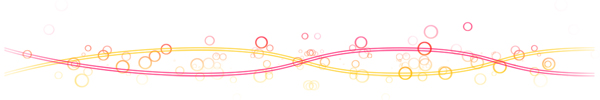 復健創業經驗分享課程  張旭鎧、蔡建志、卓宗成、黃佳真  講師群課程時間及地點：2015.09.13 (日) 08：30 - 17：00 國立臺灣大學 博雅教學館102教室2015.12.13 (日) 08：30 - 17：00 中山醫學大學 正心樓0112教室2015.12.27 (日) 08：30 - 17：00 高雄醫學大學 勵學大樓A1教室報名金額：本會會員會員800元，非會員1200元報名網頁： https://www.beclass.com/rid=1837961558bc4900d453報名截止：上課日期前三日下午五點繳費截止：上課日期前三日下午五點錄取公告：學會網頁公告http://www.tmed.com.tw匯款帳號：國泰世華銀行鳳山分行（013）帳號026-03-100379-1（戶名：臺灣醫事繼續教育學會施富強）* 一律線上報名，不接受其他報名方式。請先繳費再網路報名，報名時請填入匯款帳號後五碼。錄取名單由主辦單位視報名情況決定，請自行上網查看。* 本會會員定義為臺灣醫事繼續教育學會會員，歡迎向本會提出申請  目前入會免入會費、104年常年會費  http://www.tmed.com.tw* 集體報名者請"個別匯款"，並提供匯款帳號後五碼。* 有任何問題請來電0905-232889職能治療師 汪維平~~~最新資訊請至學會FACEBOOK粉絲團按  喔~~~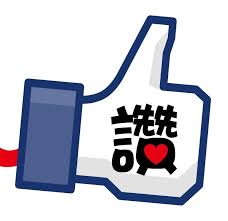 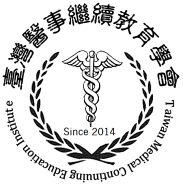 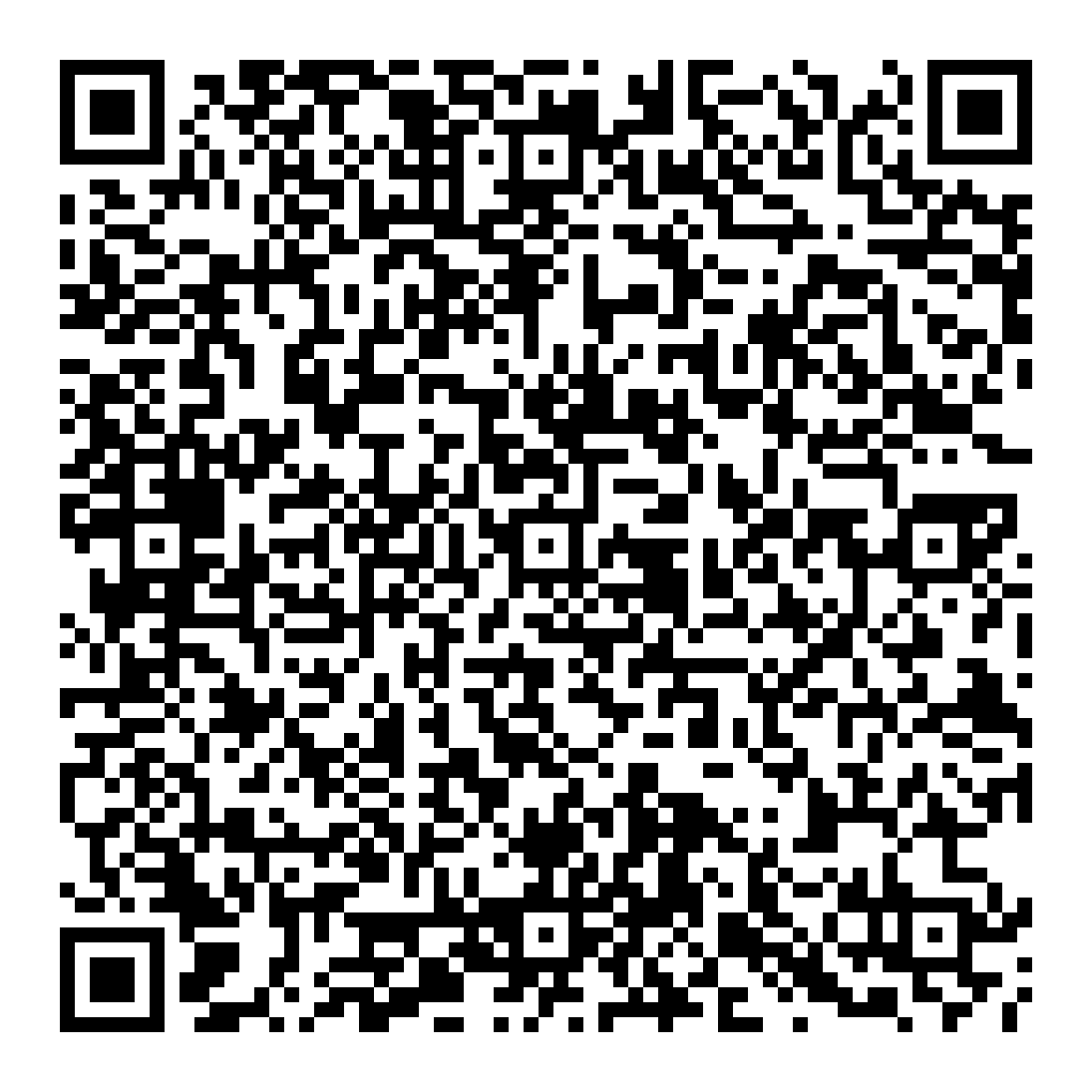 復健創業經驗分享課程  張旭鎧、蔡建志、卓宗成、黃佳真  講師群08:30～08:50報到報到08:50～10:30充實自我專業知能，尋求異業結合機會張旭鎧講師10:30～10:40休息休息10:40～12:20治療師創業經驗分享蔡建志講師12:20～13:20午餐時間午餐時間13:20～15:00全自費治療所的經營管理卓宗成講師15:00～15:10休息休息15:10～16:50治療所相關法規與經驗分享黃佳真講師16:50～賦歸賦歸授課講師張旭鎧講師學歷高雄醫學大學復健醫學系職能治療組講師經歷適健復健科診所  副院長百能腦科學研究中心  首席教練天一聯合診所  副院長台北市青少年育樂中心QQzOO兒童全能教育館  副館長社團法人臺灣雷特氏症病友關懷協會  副理事長社團法人台灣兒童潛能發展協會  秘書長講師證照職能治療師 (職字第000301號)講師專長感覺統合、專注力、親職教養、兒童遊戲設計授課講師蔡建志講師學歷台灣科技大學數位學習與教育研究所講師經歷歐緹斯特職能治療所  所長台北馬偕紀念醫院  職能治療師雃博股份有限公司  行銷訓練講師惠生生醫科技股份有限公司  產品開發顧問台北縣學校系統跨專業整合服務團隊  職能治療師歐緹斯特整合股份有限公司  執行長講師證照職能治療師（職字第000791號）美國CCCE全球職涯發展 師美國愛家基金會「親密之旅」婚戀情商成長認證培訓師講師專長兒童職能治療、婚戀情商成長團體帶領、青少年職涯規劃、數位學習、企業經營管理與廣域網路管理授課講師卓宗成講師學歷中山醫學大學EMBA醫療產業科技管理所講師經歷卓立物理治療所  所長彰化縣政府社會處身心障礙鑑定  審查委員前台中市物理治療師公會  常務理事前彰化縣物理治療師公會  社服委員前財團法人彰化基督教醫院  物理治療師前台中卓立復健科診所  主任前和美吳祥富內科復健科診所  組長講師證照物理治療師（物字第001816號）講師專長骨科物理治療、小兒物理治療、運動防護治療授課講師黃佳真講師學歷中山醫學大學語言治療與聽力學系講師經歷曦望語言治療所  所長高雄市語言治療師公會  常務理事罕見疾病基金會南區  特約語言治療師台北台安醫院兒童發展復健中心  語言治療師高雄市小港醫院復健部  語言治療師講師證照語言治療師08:30～08:50報到報到08:50～10:30充實自我專業知能尋求異業結合機會張旭鎧講師10:30～10:40休息休息10:40～12:20治療師創業經驗分享蔡建志講師12:20～13:20午餐時間午餐時間13:20～15:00全自費治療所的經營管理卓宗成講師15:00～15:10休息休息15:10～16:50治療所相關法規與經驗分享黃佳真講師16:50～賦歸賦歸